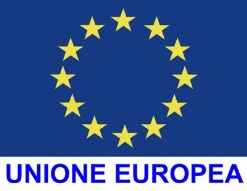 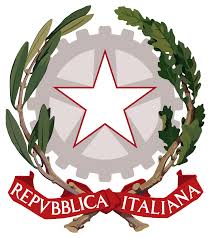 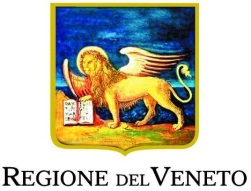 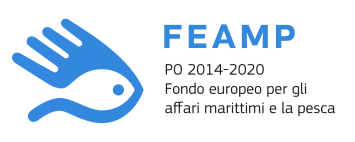 REGOLAMENTO UE n. 508/2014PRIORITA’ N. 5 – FAVORIRE LA COMMERCIALIZZAZIONE E LA TRASFORMAZIONE MISURA 5.69 – TRASFORMAZIONE DEI PRODOTTI DELLA PESCA E DELL’ACQUACOLTURAPROGETTO N…………………………………….. AMMODERNAMENTO ED AMPLIAMENTO IMPIANTO DI TRASFORMAZIONE DEL PRODOTTO ITTICO ALLEVATOIMPORTO SOSTEGNO FINANZIARIO DELL’UNIONEEURO……………………………………….